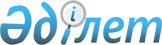 Об изменении и установлении границ населенных пунктов Отырарского районаСовместные решение Отрарского районного маслихата Туркестанской области от 28 сентября 2022 года № 19/109-VII и постановление акимата Отырарского района Туркестанской области от 29 сентября 2022 года № 269. Зарегистрированы в Министерстве юстиции Республики Казахстан 5 октября 2022 года № 30031
      В соответствии с пунктами 1, 5 статьи 108 Земельного кодекса Республики Казахстан, подпунктом 3) статьи 12 Закона Республики Казахстан "Об административно-территориальном устройстве Республики Казахстан", акимат Отырарского района ПОСТАНОВИЛ и Отырарский районный маслихат РЕШИЛ:
      1. Изменить и установить границы следующих населенных пунктов Отырарского района:
      1) изменить границы села Колькудык сельского округа Балтаколь Отырарского района путем включения 61,22 гектара земель сельскохозяйственного назначения Отырарского района в границы села Колькудык сельского округа Балатаколь Отырарского района, установив границы общей площадью 1250,04 гектаров;
      2) изменить границы села Уштам сельского округа Балтаколь Отырарского района путем включения 24,64 гектара земель сельскохозяйственного назначения Отырарского района в границы села Уштам сельского округа Балатаколь Отырарского района, установив границы общей площадью 814,39 гектаров;
      3) изменить границы села Ызаколь сельского округа Коксарай Отырарского района путем включения 54,4 гектара земель сельскохозяйственного назначения Отырарского района в границы села Ызаколь сельского округа Коксарай Отырарского района, установив границы общей площадью 142,06 гектаров;
      4) изменить границы села Жанкел сельского округа Коксарай Отырарского района путем включения 28,85 гектара земель сельскохозяйственного назначения Отырарского района в границы села Жанкел сельского округа Коксарай Отырарского района, установив границы общей площадью 386,93 гектаров;
      5) изменить границы села Шамши Калдаяков сельского округа Караконыр Отырарского района путем включения 24,64 гектара земель сельскохозяйственного назначения Отырарского района в границы села Шамши Калдаяков сельского округа Караконыр Отырарского района, установив границы общей площадью 939,53 гектаров; 
      6) изменить границы села Арыс сельского округа Отырар Отырарского района путем включения 11,90 гектара земель сельскохозяйственного назначения Отырарского района в границы села Арыс сельского округа Отырар Отырарского района, установив границы общей площадью 539,07 гектаров;
      7) изменить границы села Ынталы сельского округа Талапты Отырарского района путем включения 17,67 гектара земель сельскохозяйственного назначения Отырарского района в границы села Ынталы сельского округа Талапты Отырарского района, установив границы общей площадью 217,30 гектаров;
      8) изменить границы села Сарыколь сельского округа Талапты Отырарского района путем включения 12,69 гектара земель сельскохозяйственного назначения Отырарского района в границы села Сарыколь сельского округа Талапты Отырарского района, установив границы общей площадью 35,58 гектаров;
      9) изменить границы села Костерек сельского округа Маякум Отырарского района путем включения 41,45 гектара земель сельскохозяйственного назначения Отырарского района в границы села Костерек сельского округа Маякум Отырарского района, установив границы общей площадью 780,76 гектаров;
      10) изменить границы села Шаульдер сельского округа Шаульдер Отырарского района путем включения 55,43 гектара земель сельскохозяйственного назначения Отырарского района в границы села Шаульдер сельского округа Шаульдер Отырарского района, установив границы общей площадью 1198,98 гектаров;
      11) изменить границы села Ески Шилик сельского округа Шилик Отырарского района путем включения 59,80 гектара земель сельскохозяйственного назначения Отырарского района в границы села Ески Шилик сельского округа Шилик Отырарского района, установив границы общей площадью 446,12 гектаров.
      2. Контроль за исполнением настоящего совместного постановления акимата Отырарского района и решения Отырарского районного маслихата возложить на курирующего заместителя акима района.
      3. Настоящее совместное постановление акимата Отырарского района и решение Отырарского районного маслихата вводится в действие по истечении десяти календарных дней после дня его первого официального опубликования.
					© 2012. РГП на ПХВ «Институт законодательства и правовой информации Республики Казахстан» Министерства юстиции Республики Казахстан
				
      Аким Отрарского района

С. Султанханов

      Секретарь маслихата Отрарского района

М. Манапов
